Как вести себя во время жары?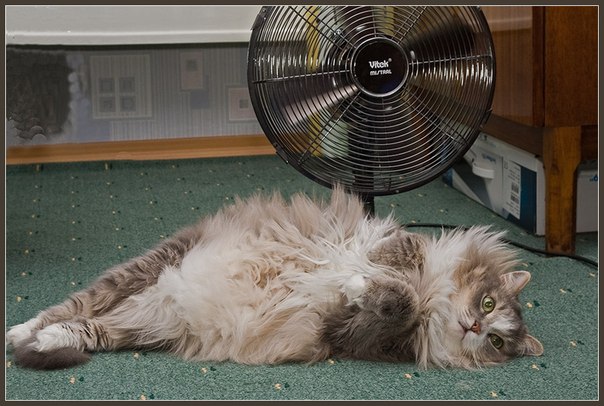 Эксперты доказали, что в жаркие летние дни поведение и взрослых, и детей меняется в значительной степени.Ряд проведенных исследований показал, что, чем выше поднимется температура воздуха, тем более горячим и вспыльчивым становится характер людей. Малыши именно летом в большей степени демонстрируют капризность, плаксивость и раздражительность. Поведение взрослых мало чем отличается – они становятся более агрессивными, и «взрываются» буквально по каждому поводу. К примеру, именно летом водители на дорогах гораздо чаще, чем в другое время года, сигналят, призывая освободить им путь. 
В знойный период мы становимся более мнительными, принимаем все близко к сердцу, расстраиваемся по пустякам. 
Одной из причин подобного поведения является обезвоживание организма. Недостаток воды – а летом он 1,5% от общего объема жидкости в организме, провоцирует нервное напряжение, утомляемость и тревожность. Помимо этого, обезвоживание зачастую провоцирует головные боли. 
Также ученые зафиксировали повышенный уровень преступности в летний период, скорее всего, спровоцированный озлобленностью и раздражительностью людей. Этот факт подтверждает статистика совершенных преступлений за летние месяцы. Жара также настраивает людей на отдых, и необходимая осторожность уходит на второй план. 
Такое поведение легко объяснить с точки зрения физиологии человека. Повышение температуры тела обязательно влечет за собой рост физического возбуждения – пульс усиливается, артериальное давление растет, организм ищет способы охлаждения, и, с одной стороны, измученный, отличается вялостью и слабостью, а с другой – агрессией и возбужденностью.На время жары жителям советуем отказаться от каблуков, косметики и синтетики. При повышении температуры воздуха необходимо соблюдать профилактические меры.1. Минимизировать время пребывания под «открытым» солнцемВыходить из дома на улицу по возможности в ранние утренние часы до 10:00-11:00, либо в вечернее время после 19:00. Солнце наиболее активно с 12:00 до 16:00. В это время желательно защищать все участки тела от попадания солнечных лучей, использовать солнцезащитные кремы. Если же появление на солнце неизбежно, необходимо двигаться по теневой стороне, обязательно надевать головной убор.Одеваться необходимо в легкую, светлую просторную одежду из натуральных тканей, которая не препятствует «дыханию» кожи и не приводит к перегреванию организма. Синтетическое белье создает «парниковый эффект» — благоприятную среду для размножения патогенных бактерий, а узкая обтягивающая одежда затрудняет дыхание и нарушает теплообмен организма.В это время необходимо отказаться от обуви на высоких каблуках.Обязательно захватите с собой ёмкость с водой, которой можно утолить жажду либо нанести на открытые участки тела при перегревании.2. Оптимизировать приём жидкостиВ течение суток в среднем следует принять до 2 литров жидкости. Потеря жидкости организмом приводит к сгущению крови и, как следствие, к увеличению риска тромбозов, что особенно опасно для больных с сердечнососудистой патологией.Основное принятие пищи перенести на вечерние часы. Желательно в жару избегать приема жирной пищи. Не рекомендуется есть продукты, согревающие изнутри, например, мед и сало. Перед сном откажитесь от «серьезных» продуктов вроде мяса, потому что переваривание тяжелой пищи вызывает повышение температуры тела и усиливает потоотделение.Не покупайте продукты с рук – при высокой температуре бактерии размножаются очень быстро, что может привести к тяжелым отравлениям. Не готовьте пищу впрок — те сроки годности, которые указаны на продуктах, предполагают нормальные условия, а не изнуряющую жару. Не храните скоропортящиеся продукты вне зоны холода больше 4 часов. 3. Если вы ищете спасения от жары на водоёме, в лесу или на дачеОткажитесь от физических нагрузок. Физическая нагрузка увеличивает теплообразование в пять раз, истощает водный запас организма. Поэтому работу на даче и огороде придется отложить до установления более умеренной температуры или перенести на утреннее и вечернее время. Поклонникам фитнеса лучше снизить уровень нагрузки, сократить время тренировок и побольше пить воды во время занятий. Не следует заниматься активным спортом при температуре выше 25 градусов. Как можно больше времени проводить в тени, на солнце появляться только в головном уборе.При посещении леса необходимо соблюдать следующие правила:- Не курить и не разжигать костры, во избежание пожара, и не мусорить, пустые бутылки и осколки  могут привести к возникновению пожара;- Помните, что лесные пожары являются чрезвычайно опасными. Причинами их возгорания    становятся: неосторожное обращение с огнем, нарушение правил пожарной безопасности,  самовозгорание сухой растительности и торфа, а также разряд атмосферного электричества;- Лесные пожары воздействуют на людей своим сильным психологическим эффектом. Известно,   что паника среди людей служит причиной значительного числа жертв. Зная правила поведения,  человек, застигнутый этим бедствием, в любой обстановке сможет не только выстоять, но и   оказать помощь при спасении других людей;- При лесном пожаре надо опасаться высокой температуры, задымленности, падения подгоревших   деревьев и провалов в прогоревшем грунте. Поведение на воде Помните: купание в нетрезвом виде может привести к трагическому исходу! - При купании недопустимо: 1. Плавать в незнакомом месте, под мостами и у плотин. 2. Нырять с высоты, не зная глубины и рельефа дна. 3. Заплывать за буйки и ограждения. 4. Приближаться к судам, плотам и иным плавсредствам. 5. Прыгать в воду с лодок, катеров, причалов. 6. Хватать друг друга за руки и ноги во время игр на воде. Избегайте употребление алкоголя до и во время нахождения в воде или у береговой линии. Алкоголь ухудшает чувство равновесия, координацию движений и самоконтроль. Не умеющим плавать купаться только в специально оборудованных местах глубиной не более 1-2 метра! КАТЕГОРИЧЕСКИ ЗАПРЕЩАЕТСЯ купание на водных объектах, оборудованных предупреждающими аншлагами «КУПАНИЕ ЗАПРЕЩЕНО!»Правила оказания помощи при утоплении: 1. Перевернуть пострадавшего лицом вниз, опустить голову ниже таза;2. Очистить ротовую полость;3. Резко надавить на корень языка;4. При появлении рвотного и кашлевого рефлексов - добиться полного удаления воды из дыхательных путей и желудка;5. Если нет рвотных движений и пульса - положить на спину и приступить к реанимации (искусственное дыхание, непрямой массаж сердца). При появлении признаков жизни - перевернуть лицом вниз, удалить воду из легких и желудка;6. Вызвать “Скорую помощь”. Если человек уже погрузился в воду, не оставляйте попыток найти его на глубине, а затем вернуть к жизни. Это можно сделать, если утонувший находился в воде не более 6 минут. Не следует погружать в прохладную воду разгорячённое тело, особенно лицам с сердечно-сосудистой патологией.Помните! Только неукоснительное соблюдение мер безопасного поведения на воде может предупредить беду.Газированные напитки лучше исключить, в них много сахара, кроме того они вызывают вздутие живота, диафрагма поднимается, а это мешает работе сердца. Также нужно исключить напитки, нарушающие теплообмен и повышающие потребность организма в жидкости — это кофе и алкоголь, к которому относится и пиво.Не используйте декоративную косметику вообще или сведите её использование к минимуму: наша кожа в жару усиленно дышит и потеет, тем самым снижая температуру нашего тела. Закупорка пор кожи может привести к перегреву организма. Не боритесь дезодорантами c усиленным потоотделением на открытых участках кожи.4. Как вести себя  в дороге при жаре?Наступают жаркие выходные. В таких условиях водители намного быстрее утомляются, внимание у них рассеивается, а реакция ухудшается. У людей появляется головокружение, сонливость, вялость. Это все повышает вероятность ДТП.ГАИ настоятельно рекомендует водителям следить за своим самочувствием и чаще делать остановки для отдыха. Если в автомобиле не установлен кондиционер, то лучше всего перемещаться в утреннее либо вечернее время.Жара внутри авто, которая приводит к перегреву, влечет за собой не только ухудшение физического состояния у водителя, но также негативные психологические реакции. В итоге, снижается концентрация внимания на дороге и скорость реагирования на внештатные дорожные ситуации.Медики рекомендуют водителям в жару по возможности не отправляться в дальние поездки. Если вы все-таки решили, что надо ехать, то берите с собой прохладительные напитки, а лучше всего просто воду, и в обязательном порядке захватите с собой аптечку с валидолом, нитроглицерином, корвалолом. Если чувствуете недомогание, то остановитесь у дороги в тени и устройте себе отдых. Выйдите из машины, пройдитесь, откройте все окна и убедившись, что чувствуете себя удовлетворительно, продолжайте свой путь.Госавтоинспекция обращается к подверженным сердечно-сосудистым заболеваниям метеозависимым водителям не находиться долго за рулем. Планировать многочасовые поездки преимущественно в утренние часы.Также медики советуют не оставлять детей в салоне стоящего автомобиля даже на непродолжительное время, ведь повышенная температура может привести к обморочному состоянию ребенка.5.С какими болезнями быть особенно осторожными? С наступлением жары должны быть очень осторожны люди с сердечно-сосудистыми заболеваниями. Если у вас гипертоническая, ишемическая болезни сердца, сахарный диабет, болезни щитовидной железы, ожирение, онкологические заболевания, вы перенесли инфаркт или инсульт — ни в коем случае не работайте ни в душном доме, ни на даче. Вообще физическая активность в такую погоду вам противопоказана: возрастает нагрузка на сердце, артериальное давление начинает прыгать.В жару обостряются хронические заболевания. Если сможете — посоветуйтесь обязательно со своим врачом о профилактических приемах лекарств.Если у вас стенокардия, обязательно положите в карман таблетку нитроглицерина. Гипертоникам, кроме явных ограничений по работе в жару, следует обратить особое внимание на питье. Помните, за счет выпитой жидкости увеличивается объем циркулирующей крови, что ведет к повышению давления.Астматикам и язвенникам не следует долго находиться на солнце. Ответной реакцией организма на солнечные ванны могут стать как раз приступ бронхиальной астмы или обострение язвы желудка.Жара — враг для работы на даче людям с близорукостью средней и высокой степени. От работы в наклон, поднятия тяжестей может произойти кровоизлияние в сетчатку глаза, отслоение самой сетчатки.
6. Что делать при солнечном или тепловом ударе? Солнечные и тепловые удары случаются из-за резкого изменения давления в сосудах головного мозга.Если рядом с вами кто-то получил тепловой удар, следует немедленно перенести пострадавшего в тень, уложить, поднять ноги, чтобы кровь притекла к голове. Следите за тем, чтобы человек обязательно дышал. Следом немедленно вызывайте «скорую помощь».Пострадавший должен лежать в прохладном и проветриваемом месте, в расстегнутой одежде, голова должна быть приподнята. Не забудьте положить ему на лоб влажный компресс, дайте свежей воды с ложкой соли. Противопоказаны алкоголь, напитки, содержащие кофеин (чай, кофе, какао).Солнечный и тепловой удар – как помочь пострадавшемуКто-то любит жару, получает удовольствие от каждого лучика солнца и обожает плавиться на пляже. Кто-то ее не выносит, все лето прячется в тени и осенью выделяется в толпе молочно-белым цветом кожи. Но и те, и другие одинаково подвергаются опасности получить удар. Солнечный или тепловой.Солнечный удар — это острое болезненное состояние, которое возникает из-за перегрева головы прямыми лучами солнца: кровеносные сосуды мозга расширяются, происходит приток крови к голове. В некоторых случаях могут возникать разрывы мелких кровеносных сосудов мозга, что может вызвать нарушения центральной и периферической нервных систем человека.Основная причина солнечного удара – солнце, нещадно палящее вашу непокрытую голову или обнаженное тело. Также солнечному удару способствуют духота, безветренная погода, переедание, распитие спиртных напитков на пляже.Признаки солнечного удара – покрасневшее лицо, головная боль, головокружение. потемнение в глазах, тошнота, в некоторых случаях – рвота. Иногда возникают кровотечения из носа и расстройства зрения. Если не оказать помощь, пострадавший теряет сознание, у него появляется одышка, пульс учащается, нарушается деятельность сердца. Солнечный удар нередко сочетается с ожогами кожи: краснота, пузыри и т.д.Тепловой удар – это остро возникающее болезненное состояние, вызванное перегреванием тела. В результате перегрева усиливаются процессы теплообразования с одновременным уменьшением или затруднением теплоотдачи в организме человека, что вызывает нарушение его жизненных функций. Перегреванию тела способствует все, что нарушает выделение пота и затрудняет его испарение: высокая температура и влажность воздуха, физическая работа в кожаной, прорезиненной или синтетической одежде, переутомление, обезвоживание организма, обильная еда, длительные походы в жаркую погоду.Признаки теплового удара– общая слабость, сонливость, головная боль, головокружение. Затем лицо краснеет, температура тела повышается, иногда до 40ºС, часто бывают диспепсические расстройства (понос, рвота). Если к этому времени не устранены причины, вызвавшие перегревание, у больного начинаются галлюцинации, бред, затем пострадавший теряет сознание, его лицо бледнеет, кожа холодная и иногда синюшная, потоотделение повышено, сердечная деятельность нарушена, пульс частый и слабый. В таком состоянии человек может погибнуть, если ему не оказать срочную медицинскую помощь.Первая помощь одинакова в обоих случаях. Пострадавшего необходимо немедленно вынести на свежий воздух в тень или в прохладное, хорошо вентилируемое помещение, расстегнуть воротник его одежды, а лучше раздеть до пояса, уложить на спину с приподнятой головой. На голову положить холодный компресс, тело обернуть мокрой простыней или опрыскивать холодной водой. Внутрь – обильное прохладное питье. Хорошо помогает обычная настойка валерианы: 20 капель на треть стакана воды.
При расстройстве дыхания слегка намочите ватку нашатырным спиртом (он есть в каждой автомобильной аптечке) и несколько раз осторожно поднесите к носу пострадавшего. В экстренных случаях, когда человек в обмороке, его дыхание остановилось, а пульс не прощупывается –начинайте делать искусственное дыхание и закрытый массаж сердца.Солнечный и тепловой удары легко возникают у детей, подростков и стариков, так как в силу возраста их организм имеет определенные физиологические особенности, система внутренней терморегуляции их организма несовершенна. Также в группе риска люди, непривычные к жаре, страдающие ожирением, сердечно-сосудистыми и эндокринными заболеваниями или злоупотребляющие алкоголем.Профилактические меры можно принять заранее: избегать длительного воздействия прямых солнечных лучей на непокрытую голову или тело, прикрывать голову шапкой или платком, чередовать отдых на песочке с купанием, не засыпать на солнце, не совершать в жаркое время дня продолжительных экскурсий, больше пить жидкости (негазированные напитки, компоты, отвары и т.д).